Publicado en  el 18/03/2014 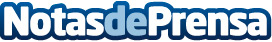 Google lanza Actívate, una plataforma para activarte profesionalmenteDatos de contacto:GoogleNota de prensa publicada en: https://www.notasdeprensa.es/google-lanza-activate-una-plataforma-para Categorias: Telecomunicaciones http://www.notasdeprensa.es